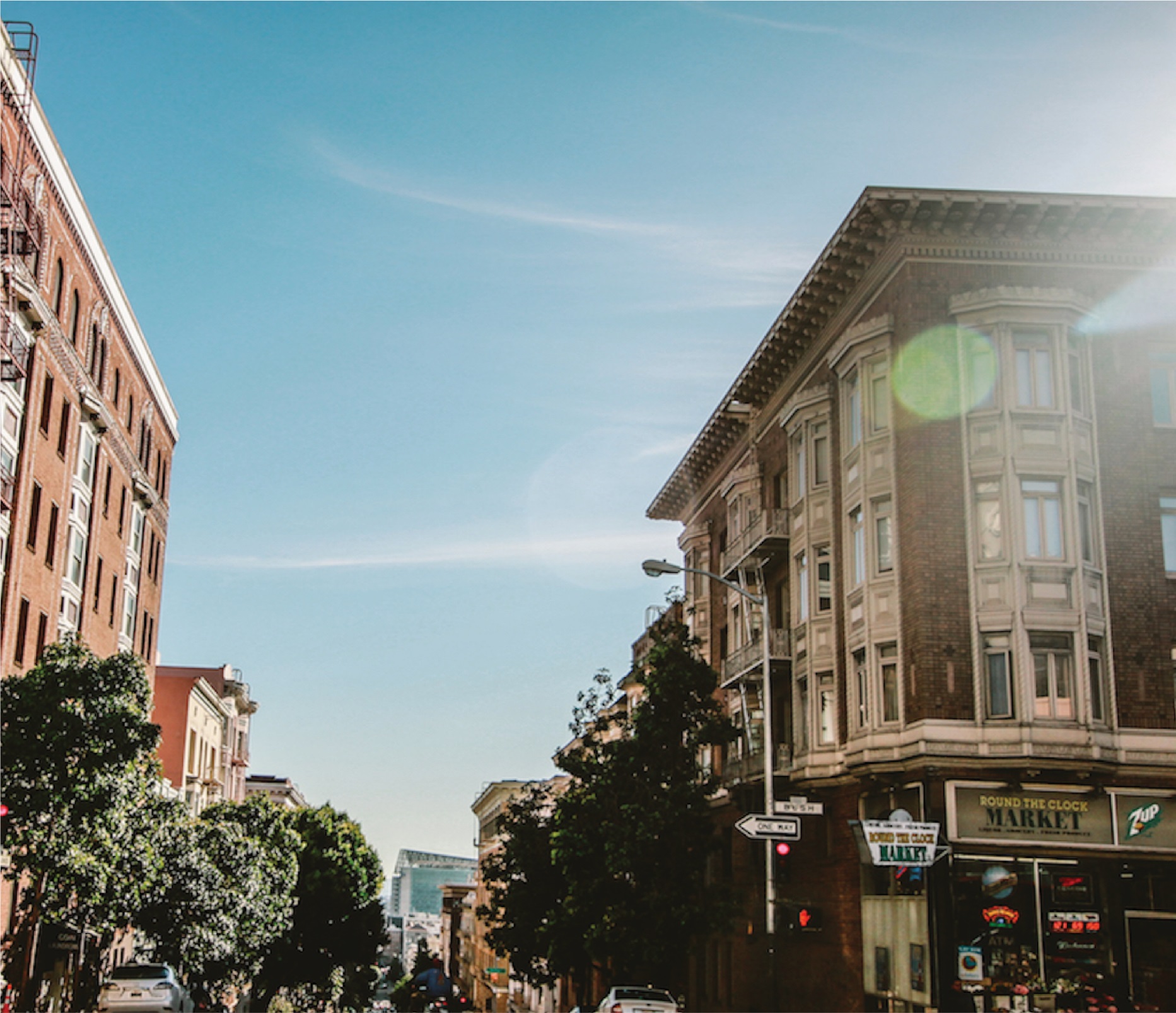 Jeffrey Patrick KinneyJeff Kinney (Jeffrey Patrick Kinney) is an american children books aurthor, actor, producer, and game designer.He is famous in writing diary of a wimpy kid.The diary of a wimpy kid is 1st new york times best seller.Jeff kinney was born on february/19/1971 in washington.Jeff kinney is 50 years old now.He studied at maryland university and started writing in the year 2007.His favorite color is blue and his favorite food is peanut butter and jelly sandwich. Jeff Kinney was choice for award winner for favorite book. Jeff lives with his wife and his two sons in southern massacchussets, where he is opening a book store.April 10, 2021Authored by: 